Název školy:V Praze dne……………………Písemná žádost o prominutí přijímací zkoušky z českého jazykaJá, ………………………….….., bytem…………………………………………………………….,  jakožto zákonný zástupce:Jméno a příjmení uchazeče: ……………………………………………………….. , narozen/a……………………………,žádám, aby výše uvedenému uchazeči byla při přijímacím řízení ke vzdělávání ve střední škole prominuta přijímací zkouška z českého jazyka.Současně žádám, aby znalost českého jazyka, která je nezbytná pro vzdělávání v daném oboru vzdělání, byla ověřena rozhovorem.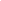 vlastnoruční podpis zákonného zástupceНазвание школы:В Праге …………………… (дата)Письменное заявление об освобождении от вступительного экзамена на чешском языкеЯ, .………………………….…..….., проживающий по адресу ……………………………………………………………., в качестве законного представителя:Имя и фамилия абитуриента: ……………………………………………………….., дата рождения ……………………………,прошу освободить вышеуказанного абитуриента от вступительного экзамена по чешскому языку при приеме в среднюю школу.В то же время прошу провести проверку уровня знания чешского языка, необходимого для обучения на данной специальности, путем собеседования.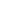 собственноручная подпись законного представителя